Publicado en  el 20/08/2015 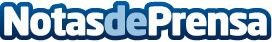 Repsol aprueba sus Planes de Sostenibilidad 2015Repsol ha elaborado 15 nuevos Planes de Sostenibilidad, por primera vez anuales: uno corporativo, nueve para países en los que opera y cinco para sus complejos industriales en España.Datos de contacto:Nota de prensa publicada en: https://www.notasdeprensa.es/repsol-aprueba-sus-planes-de-sostenibilidad_1 Categorias: Otras Industrias http://www.notasdeprensa.es